MATEMATIKA 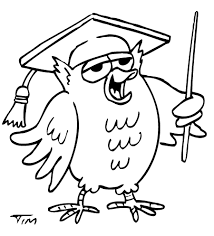 ÚKOLY  NA  14.4.- 17.4. 2020NÁSOBENÍ  A DĚLENÍ 2,3, 4 .OPAKOVÁNÍ  SČÍTÁNÍ ,ODČÍTÁNÍ DO 100,PŘÍKLADY SE ZÁVORKAMIÚT  14.4. - PL sčítání ,odčítání ,př. se závorkami-Pracovní  list slon s papouškem                   /nejdříve příklady vypočítej ,potom podle návodu vybarvi/ST 15.4. - učebnice str. 29 cv. 1 ,kroužkuj balíčky po 4 svíčkách/ už víš jak / ,dopiš příklady                 +uč. str. 29 cv.2 ,3,4,přečti si oranžový rámeček str. 29.ČT 16.4. - opakuj násobení ,dělení  dvou ,tří,čtyř- list  29,30 – ústně nebo do cvičného sešitu                   + pexeso s násobilkou                             Ukázka 29/1-středa :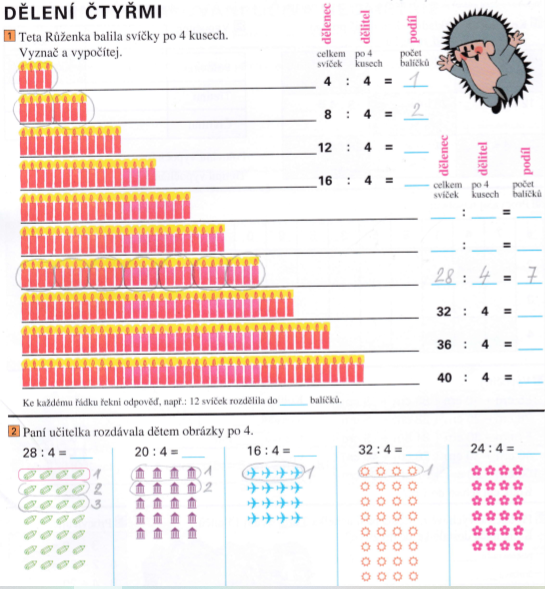 PÁ  16.4. -  učebnice str. 30 cv. 1,2,4,5,8-------------------------------------------------------------------------------------------------------------------------------------Dobrovolné  :  uč. 30/ 2,6,7 Děti,geometrii si necháme ,až budeme společně ve škole.!!!      V příštím týdnu   mi  odevzdáš  podepsanou učebnici  Matematiky  6 a vyzvedneš si      Matematiku  7 .Kdy?  V úterý 21.4. nebo ve čt 23.4.od 9.30 -11.30 hod. u p. sekretářky .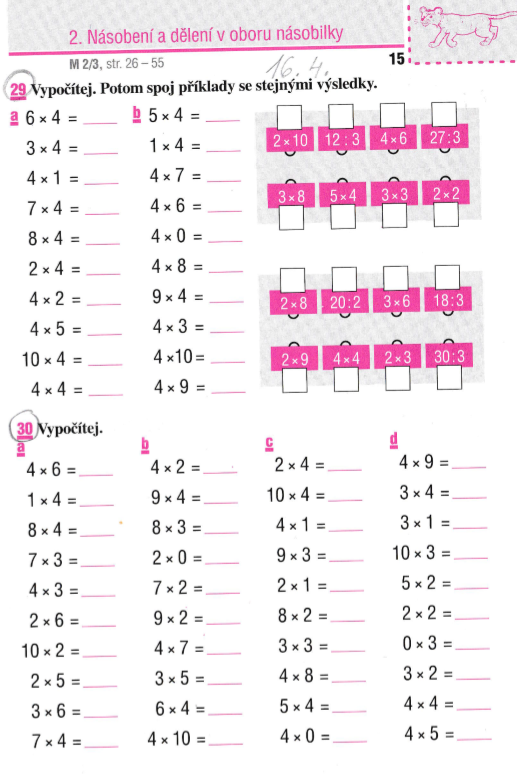 